CURRICULUM VITAE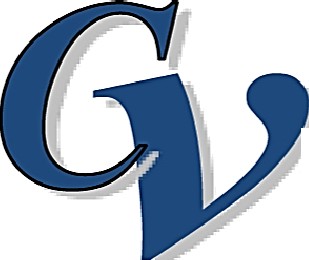 ANTHONY Dubai, U.A.EEmaÎl° anthony-394363@2freemail.comObjective:To improve my skills working on a respectable position, and make my name in the field now I am looking forward for a suitable post in your highly esteemed organization where I can show my capabilities and qualities up to management satisfaction.Work Experience:Position: SECURITY GUARDNigeria2Position: SECURITY GUARDNigeriaDuties and ResponsibilitiesPeriod (2013 to 2016)Period (2016 to 2017Obtains help by sounding alarms.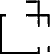 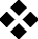 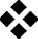 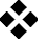 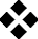 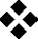 â•	Prevents losses and damage by reporting irregularities; lnforming violators of policy and procedures; restraining trespassers.Controls traffic by directing drivers.Completes reports by recording observations, information, occurrences, and surveillance activities; interviewing witnesses; obtaining signatures.Maintains environment by monitoring and setting building and equipment controls.Maintains organization's stability and reputation by complying with legal requirements.Ensures operation of equipment by completing preventive maintenance requirements; following manufacturer’s instructions; troubleshooting malfunctions; calling for repairs; evaluating new equipment and techniques.Contributes to team effort by accomplishing related results as needed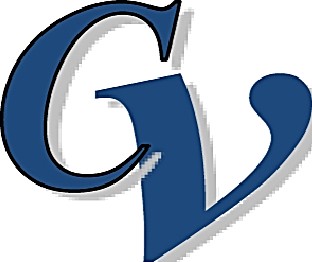 Language:EnglishEducation:National Diploma In AccountingSchool Leaving CertificatesSkills:Excellent interpersonal and team work skillsPleasing personalityHardworking, enthusiastic and self-motivatedFriendly, dedicated and can work under pressureObject oriented & honestA good learnerFriendly & Pleasing nature.Personal Data:Date of BirthGenderMarital statusReligionNationalityVisa typeDeclaration:01-08-1981Male Single Christian Nigerian Visit VisaI sincerely hope that my application will receive your kind attention and I am most anxious that an opportunity for an interview is given to me at your earliest convenience. 	PLICANT ANTHONY 